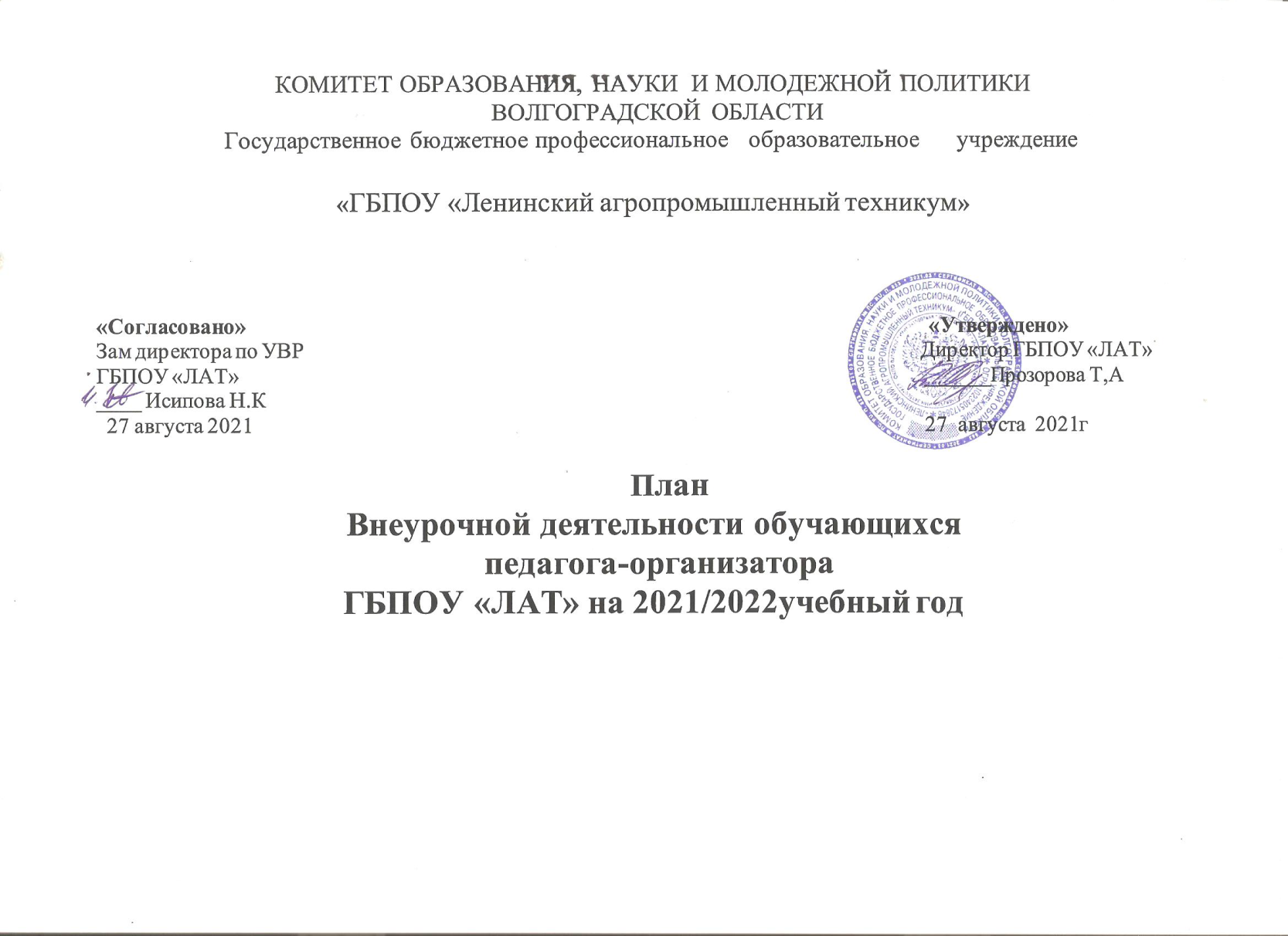                                         ПОЯСНИТЕЛЬНАЯ ЗАПИСКАПлан внеурочной деятельности Государственное бюджетное профессиональное   образовательное   учреждение  ГБПОУ «Ленинский агропромышленный техникум» обеспечивает введение в действие и реализацию требований Федерального государственного образовательного среднего общего образования и определяет общий и максимальный объем нагрузки обучающихся в рамках внеурочной деятельности, состав и структуру направлений и форм внеурочной деятельности по группам.План внеурочной деятельности разработан с учетом требований следующих нормативных документов:Федерального Закона от 29.12.2012 № 273-ФЗ «Об образовании в Российской Федерации»;Приказа Министерства образования и науки РФ от 17 мая 2012 г. № 413 "Об утверждении федерального государственного образовательного стандарта среднего общего образования"; с учетом	внесенных изменений в данный документ, на основании соответствующих приказов от 29.12. 2014 г. №1645; 31.12 2015г. №1578 и от 29.06.2017 N 613,Постановления Главного государственного санитарного врача Российской Федерации от 29.12.2010 № 189 «Об утверждении СанПиН 2.4.2.2821-10 «Санитарно- эпидемиологические требования к условиям и организации обучения в общеобразовательных учреждениях»;Приказа Министерства образования и науки Российской Федерации от 28.12.2010№ 2106 «Об утверждении федеральных требований к образовательным учреждениям в части охраны здоровья обучающихся, воспитанников»;Письма Минобрнауки РФ от 12.05.2011 № 03-296 «Об организации внеурочной деятельности при введении федерального государственного образовательного стандарта общего образования;Федеральный государственный образовательный стандарт (ФГОС) по специальностям и профессиям среднего профессионального образования-Приказ Министерства образования и науки РФ от 14.06.2013 г. № 464 "Об утверждении Порядка организации и осуществления	образовательнойдеятельности по образовательным программам среднего профессионального образования";Устав ГБПОУ «Ленинский агропромышленный техникум»Учебные	планы	ориентированы	на	реализацию	ФГОС	СОО	и	достижение запланированных результаты обучения по ФГОС СОО.Обучение по ППКРС и ППССЗ является профильным, предусматривает организацию активных форм творческой, самостоятельной деятельности учащихся, выполнение ими работ исследовательского характера. Учебные программы имеют логическое продолжение в программах внеурочной деятельности.План внеурочной	деятельности является	частью образовательных программ по реализуемым профессиям и специальностям среднего профессионального образования:15.01.05 «Сварщик ручной и частично механизированной сварки (наплавки)»35.01.13 «Тракторист машинист сельскохозяйственного производства»08.01.07.  «Мастер строительных работ»43.01.09. «Повар, кондитер»                     13450     «Маляр»                     40.02.03. « Право  и судебное  администрирование»Под внеурочной деятельностью в рамках реализации ФГОС СОО следует понимать образовательную деятельность, осуществляемую в формах, отличных от классно-урочной, и направленную на достижение планируемых результатов освоения основной образовательной программы среднего общего образования.Цель внеурочной деятельности:Создание условий для формирования высоконравственной личности и специалиста, востребованного обществом, с учетом индивидуальности воспитуемого; компетентного, ответственного, свободно владеющего своей профессией и ориентированного в смежных областях деятельности, готового к постоянному профессиональному росту, социальной и профессиональной мобильности, стремящегося к саморазвитию и самосовершенствованию в свободное от учѐбы время;Создание воспитывающей среды, обеспечивающей активизацию социальных, интеллектуальных интересов обучающихся в свободное время, развитие здоровой, творчески растущей личности, с формированной гражданской ответственностью и правовым самосознанием, подготовленной к жизнедеятельности в новых условиях, способной на социально значимую практическую деятельность, реализацию добровольческих инициатив.Реализация плана внеурочной деятельности среднего общего образования направлена на формирование   базовых основ и фундамента последующего обучения, в том числе:развития индивидуальности каждого обучающегося в процессе самоопределения в системе внеурочной деятельности;приобретения социальных знаний (об общественных нормах, об устройстве общества, о социально одобряемых и неодобряемых формах поведения в обществе и т.п.), понимания социальной реальности и повседневной жизни;формирования позитивного отношения к базовым ценностям общества (человек, семья, Отечество, природа, мир, знания, труд, культура), ценностного отношения к социальной реальности в целом;получения опыта самостоятельного социального действия;приобщения к общекультурным и национальным ценностям, информационным технологиям:формирования	коммуникативной,	этической,	социальной,	гражданской компетентности;воспитания толерантности, навыков здорового образа жизни;формирования чувства гражданственности и патриотизма, правовой культуры, осознанного отношения к профессиональному самоопределению;достижения учащимися необходимого для жизни в обществе социального опыта и формирования принимаемой обществом системы ценностей;достижения метапредметных результатов;формирования универсальных учебных действий;формирования познавательной мотивации и интересов обучающихся, их готовности и способности к сотрудничеству и совместной деятельности с обществом и окружающими людьми;увеличение числа студентов, охваченных организованным досугом.Организация внеурочной деятельностиВнеурочная деятельность организуется во второй половине дня, в соответствии с расписанием и с учѐтом общего количества часов недельной нагрузки по внеурочной деятельности, а также с учѐтом необходимости разгрузки последующих учебных дней.Обеспечение учебного планаПлан внеурочной деятельности на 2021/2022 учебный год обеспечивает выполнение гигиенических требований к режиму образовательного процесса, установленных СанПиН 2.4.2.2821-10 «Санитарно-эпидемиологические требования к условиям и организации обучения в общеобразовательных учреждениях», и предусматривает организацию внеурочной деятельности в группах, реализующих федеральные государственные образовательные стандарты среднего общего образования. Образовательное учреждение укомплектовано педагогическими кадрами и обладает материально-технической базой для осуществления обучения согласно данному плану внеурочной деятельности План внеурочной деятельности реализуется в соответствии с запросом обучающихся, их родителей (законных представителей). Для изучения запроса изучаются потребности, интересы обучающихся посредством анкетирования и опроса родителей и учеников.ОЖИДАЕМЫЕ РЕЗУЛЬТАТЫ ВНЕУРОЧНОЙ ДЕЯТЕЛЬНОСТИ ФГОС СРЕДНЕГО (ПОЛНОГО) ОБЩЕГО ОБРАЗОВАНИЯСтандарт устанавливает требования к результатам освоения обучающимися основной образовательной программы:личностным, включающим готовность и способность обучающихся к саморазвитию и личностному самоопределению, сформированность их мотивации к обучению и целенаправленной познавательной деятельности, системы значимых социальных и межличностных отношений, ценностно-смысловых установок, отражающих личностные и гражданские позиции в деятельности, правосознание, экологическую культуру, способность ставить цели и строить жизненные планы, способность к осознанию российской гражданской идентичности в поликультурном социуме;метапредметным, включающим освоенные обучающимися межпредметные понятия и универсальные учебные действия (регулятивные, познавательные, коммуникативные), способность их использования в познавательной и социальной практике, самостоятельность в планировании и осуществлении учебной деятельности и организации учебного сотрудничества с педагогами и сверстниками, способность к построению индивидуальной образовательной траектории, владение навыками учебно- исследовательской, проектной и социальной деятельности;предметным, включающим освоенные обучающимися в ходе изучения учебного предмета умения, специфические для данной предметной области, виды деятельности по получению нового знания в рамках учебного предмета, его преобразованию и применению в учебных, учебно-проектных и социально-проектных ситуациях, формирование научного типа мышления, владение научной терминологией, ключевыми понятиями, методами и приѐмами. В ходе реализации внеурочной деятельности обучающиеся получают практические навыки, необходимые для жизни, формируют собственное мнение, развивают свою коммуникативную культуру. Обучающиеся ориентированы на:формирование положительного отношения к базовым общественным ценностям;приобретение обучающимися социального опыта;самостоятельного общественного действия.В соответствии с образовательной программой, внеурочная деятельность должна иметь следующие результаты:достижение обучающимися функциональной грамотности;формирование познавательной мотивации, определяющей постановку образования;успешное овладение учебной дисциплины учебного плана;-сознательное отношение к труду и будущей профессиональной деятельности;высокие коммуникативные навыки;сохранность физического здоровья обучающихся в условиях техникумаНАПРАВЛЕНИЯ, ВИДЫ И ФОРМЫ ВНЕУРОЧНОЙ ДЕЯТЕЛЬНОСТИВнеурочная деятельность организуется по направлениям.Спортивно-оздоровительное направление создает условия для полноценного физического и психического здоровья студента, помогает ему освоить гигиеническую культуру, приобщить к здоровому образу жизни, формировать привычку к закаливанию и физической культуре.Духовно-нравственное направление направлено на привитие любви к Отечеству, малой родине, формирование гражданской ответственности, чувства патриотизма, формирование позитивного отношения к базовым ценностям общества, религии своего народа.Социальное направление помогает студентам пробудить стремление к самостоятельности и творчеству, умению адаптироваться в новых условиях формирование активной жизненной позиции, лидерских качеств, организаторских умений и навыков. Формирование таких ценностей как познание, истина, целеустремленность, социально - значимой деятельности.Общеинтеллектуальное направление предназначено помочь студентам освоить разнообразные доступные им способы познания окружающего мира, развить познавательную активность, любознательность, обогащение запаса обучающихся языковыми знаниями, способствование формированию мировоззрения, эрудиции, кругозора. Формирование полноценного и интеллектуального развития студентов.Общекультурная деятельность ориентирует детей на доброжелательное, бережное, заботливое отношение к миру, развитие эмоциональной сферы, чувства прекрасного, творческих способностей, формирование коммуникативной и общекультурной компетенций.Внеурочная деятельность организуется через следующие формы:Экскурсии;Кружки и факультативы;Секции;Конференции;Студенческое научное общество;Олимпиады;Соревнования;Конкурсы;Фестивали;Поисковые и научные исследования;Общественно-полезные практики. 12.Проектная деятельность.Для реализации внеурочной деятельности в техникуме организована оптимизационная модель внеурочной деятельности. Она заключается в оптимизации всех внутренних ресурсов ОУ и предполагает, что в ее реализации принимают участие все педагогические работники (классные руководители, преподаватели, мастера п/о, педагог-организатор , социальные педагоги, преподаватели).Координирующую роль выполняет классный руководитель, который в соответствии со своими функциями и задачами:взаимодействует	с	педагогическими	работниками,	а	также	учебно- вспомогательным персоналом образовательного учреждения;организует в группе	образовательный процесс, оптимальный для развития положительного потенциала личности обучающихся в рамках деятельности коллектива;организует систему отношений через разнообразные формы воспитывающей деятельности коллектива группы, в том числе, через органы самоуправления;организует социально значимую, творческую деятельность обучающихся;ведѐт учѐт посещаемости занятий внеурочной деятельности.Преимущества оптимизационной модели состоят в минимизации финансовых расходов на внеурочную деятельность, создании единого образовательного и методического пространства в образовательном учреждении, содержательном и организационном единстве всех его структурных подразделений.Внеурочная деятельность для обучающихся осуществляется в соответствии с учебным планом, календарным графиком учебного процесса и расписанием занятий. Количество часов в неделю составляет до от 4 до 6 часов в неделю.Продолжительность занятий внеурочной деятельности составляет 45 минут. Начало занятий внеурочной деятельностью с понедельника по субботу во второй половине дня, окончание учебного процесса в соответствии с расписанием.Минимальное количество наполняемости в группе при проведении занятий внеурочной деятельности составляет 12  человек.При организации внеурочной деятельности используются системные курсы внеурочной деятельности (на их изучение установлено определенное количество часов в неделю в соответствии с рабочей программой преподавателя) и несистемные занятия (тематических) курсов внеурочной деятельности (на их изучение установлено общее количество часов в год в соответствии с рабочей программой учителя). Системные курсы реализуются в соответствии с расписанием по внеурочной деятельности по программам, утвержденным на МК общеобразовательных дисциплин. Несистемные занятия реализуются в рамках плана воспитательной работы техникума, куратора. Несистемные занятия проводятся в свободной форме, с учѐтом основных направлений плана внеурочной деятельности и с учѐтом скользящего графика проведения мероприятий, конкурсов, олимпиад, спортивных соревнований. Возможно проведение занятий с группой учащихся, с учѐтом их интересов и индивидуальных особенностей. Несистемные (тематические) курсы разрабатываются из расчета общего количества часов в год, определенного на их изучение планом внеурочной деятельности. Образовательная нагрузка несистемных (тематических) курсов распределяется в рамках семестров.Промежуточная аттестация в рамках внеурочной деятельности не проводится.Обеспечение учебного планаПлан внеурочной деятельности на 2021/2022 учебный год обеспечивает выполнение гигиенических требований к режиму образовательного процесса, установленных СанПиН 2.4.2.2821-10 «Санитарно-эпидемиологические требования к условиям и организации обучения в общеобразовательных учреждениях», и предусматривает организациювнеурочной деятельности в группах, реализующих федеральные образовательные стандарты общего образования.Образовательное учреждение укомплектовано педагогическими кадрами и обладает материально-технической базой для осуществления обучения согласно данному плану внеурочной деятельности.План внеурочной деятельности реализуется в соответствии с запросом обучающихся, их родителей (законных представителей). Занятия внеурочной деятельности осуществляются при наличии рабочих программ, одобренных на методических комиссиях техникума.Учебный план профиля обучения и (или) индивидуальный учебный план предусматривает изучение не менее одного учебного предмета из каждой предметной области, определенной ФГОС, общими (обязательными) для включения в учебные планы всех профилей являются учебные предметы: «Русский язык», «Литература»,  «Иностранный язык», «Математика», «История», «Физическая культура»,«Основы безопасности жизнедеятельности» и «Астрономия» (в ред. Приказа Минобрнауки России от 29.06.2017 N 613).Образовательные учебные дисциплины по выбору из обязательных предметных областей (вариативная часть) выбираются ОУ самостоятельно.План внеурочной деятельности в соответствии с требованиями ФГОС СОО, определяет состав и структуру направлений, формы организации, объѐм внеурочной деятельности,продолжительность занятий с учѐтом интересов обучающихся и возможностей образовательной организации.Внеурочная деятельность осуществляется непосредственно в образовательной организации.План внеурочной деятельности по направлениям      на        достижение	обучающимися планируемых результатов освоения основной образовательной программы среднего общего образования.ГОДОВОЙ ПЛАН ВНЕУРОЧНОЙ ДЕЯТЕЛЬНОСТИСПОРТИВНО-ОЗДОРОВИТЕЛЬНОЕ НАПРАВЛЕНИЕОБЩЕИНТЕЛЛЕКТУАЛЬНОЕ НАПРАВЛЕНИЕДУХОВНО-НРАВСТВЕННОЕ НАПРАВЛЕНИЕСОЦИАЛЬНОЕ НАПРАВЛЕНИЕОБЩЕКУЛЬТУРНОЕ НАПРАВЛЕНИЕНЕДЕЛЬНЫЙ ПЛАН ВНЕУРОЧНОЙ ДЕЯТЕЛЬНОСТИ                          СОЦИОКУЛЬТУРНОЕ ВЗАИМОДЕСТВИЕ ТЕХНИКУМАСОТРУДНИЧЕСТВО С ДРУГИМИ ОРГАНИЗАЦИЯМИМОНИТОРИНГ ЗАНЯТОСТИУчет	занятости	обучающихся	внеурочной	деятельностью осуществляется                  педагогами в Журнале факультативных занятий, в котором содержится следующая   информация: ФИО педагога, ФИ учеников, группа, дата проведения и форма проведения занятия. Контроль над выполнением плана внеурочной деятельности (системных занятий) ведет заместитель директора по учебно-воспитательной  работе.№ФормаКурсКол-вочасовДатаОтветственныйСистемные внеурочные занятияСистемные внеурочные занятияСистемные внеурочные занятияСистемные внеурочные занятияСистемные внеурочные занятияСистемные внеурочные занятия1.Секция «Футбол»1-491/2в течениегодапреподавтельфизвоспитания2.Секция «Баскетбол»1-465/1в течениегодапреподавтельфизвоспитанияНесистемные внеурочные занятияНесистемные внеурочные занятияНесистемные внеурочные занятияНесистемные внеурочные занятияНесистемные внеурочные занятияНесистемные внеурочные занятия1Участие	в	зональных	турнирахСпартакиады ОУ СПО1-48в течениегодапреподавтельфизвоспитания2Здоровое	питание	–	залогуспешной учебы1-22Сентябрь-октябрьПедагог-организаторКураторы3Акция	«Я выбираю спорт как альтернативу	пагубнымпривычкам»1-22октябрьПедагог-организаторПреподавательфизкультуры4Сдача норм ГТО1-42в течениегодапреподавательфизвоспитания5Конкурс	плакатов«Антинаркотики»1-32НоябрьПедагог-организатор6Уроки по ОБЖ «Оказание первой мед.	помощи	на	тренажере«МАКСИМ»1-22ДекабрьПедагог-организатор  ОБЖ7Профилактика	заболеванийгриппом и ОРВИ1-41ДекабрьКураторы ,мастера п/о	8Охрана здоровья	перед выходомна каникулы1-42ДекабрьИюньКураторы ,мастера п/о	9«А	ну-ка,	парни!»	Спортивнаяэстафета среди юношей1-22ФевральПреподавательфизвоспитания10Турнир	по мини футболу, посвященный Дню работника скорой помощи 1-46Март Преподаватель физвоспитания11.Легкоатлетический	городскойпробег ко Дню Победы.1-42МайРуководительфизвоспитания12Мероприятия в рамках программы«БУДЬТЕ ЗДОРОВЫ»!1-4в течение годаПедагог-организатор преподавательфизвоспитания13Секция ОФП для общежития1-41в течениегодаВоспитательобщежития14.Посещение	студентами	ФОК1-41в течениеСоц. педагог«Атлант»года15.Дни Здоровья3в течение годаРуководитель ФизвоспитанияКлассные руководители№ФормаКурсКол-вочасовДатаОтветственныйСистемные внеурочные занятияСистемные внеурочные занятияСистемные внеурочные занятияСистемные внеурочные занятияСистемные внеурочные занятияСистемные внеурочные занятия1.Факультатив по обществознанию«Глобус»1-41в течениегодаПреподаватель обществознания2.Факультатив «ИНТЕГРАЛ»1-21в течениегодаПреподаватель математики3.Факультатив	«Инженерный дизайн»1-32втечение годаПреподавательИнженерной графикиНесистемные внеурочные занятияНесистемные внеурочные занятияНесистемные внеурочные занятияНесистемные внеурочные занятияНесистемные внеурочные занятияНесистемные внеурочные занятия1Работа	научного	общества«Прометей»1-46втечение годаСопредседатели научного общества2Литературный клуб «Алый парус»1-20,5втечение годаПреподаватель литературы3Предметные	олимпиады	свыходом на областной уровень.1-32Ноябрь-февральПреподаватели4Научно-практическая конференция Основы учебно-исследовательскойдеятельности1-42февральСопредседатели научного общества5ИНТЕРНЕТ-олимпиады	по различным дисциплинам1-42в течениегодаПреподаватели6«Своя игра» турнир эрудитов1-2апрельПреподавательфизики7«Путешествуем в страну…»1-22майПреподаватели Английского языка8«В	основе	промышленного прогресса - химия».Познавательная лекция1-22майПреподаватель химии9Дни Науки1-4февральСопредседателинаучного общества№ФормаКурсКол-воДатаОтветственныйчасовСистемные внеурочные занятияСистемные внеурочные занятияСистемные внеурочные занятияСистемные внеурочные занятияСистемные внеурочные занятияСистемные внеурочные занятия1.Учебные сборы (1 неделя)335майПедагог-организаторОБЖНесистемные внеурочные занятияНесистемные внеурочные занятияНесистемные внеурочные занятияНесистемные внеурочные занятияНесистемные внеурочные занятияНесистемные внеурочные занятия1.Цикл	классных	часов, посвящённых	Дням воинскойславы1-32Втечение годаПреподаватель истории,2.Классные	часы,	посвящённыеблокаде Ленинграда1-4Сентябрь январьКураторы3.Торжественное	мероприятие,Посвящённое Дню Победы.1-4майПедагог-организатор4.Цикл	классных часов военно- патриотической направленности«Победы Русской армии»1-22Втечение годапедагог	организатор ОБЖ5.Линейка,	посвященная	памятидесантников 6-й роты1-21мартПедагог-организаторУчастие	в	Митинге, посвящённом памяти землякам, погибшим в локальных воинах игорячих точках1-2февральПедагог-организатор7.Участие в областной олимпиадепо избирательному праву22декабрьПреподавательобществознания8.Участие	во	всероссийском конкурсе«Я – гражданин России»1-32мартПедагог-организатор9.Акции,	митинги		возле обелисков,		на	братскомзахоронении, на аллее героев1-3майПедагог-организатор10.Игра-диспут «Почему я долженидти на выборы?»2-42ЯнварьфевральПреподаватель историии обществознания11.Участие в  акции «Бессмертный полк»,	сбор	фотографий,оформление материалов1-4майПедагог-организатор12.Экскурсия по		родному краю, знакомство	с		памятникамикультуры1-24майПреподаватель истории,13.Акции, посвященные Дню памяти и скорби1-2июньПедагог-организатор14«Россия многонациональная и много	конфессиональная страна». Религия народностей, проживающих в России.Цикл классных часов1-44Втечение годаПреподаватель истории и обществознания15.Участие	во	Всероссийскомдиктанте1-42сентябрьПреподаватель русскогоязыка№ФормаКурсКол-воДатаОтветственныйчасовСистемные внеурочные занятияСистемные внеурочные занятияСистемные внеурочные занятияСистемные внеурочные занятияСистемные внеурочные занятияСистемные внеурочные занятия1.Факультатив «Уютный дом»1-31Втечение годаСоциальный педагогНесистемные внеурочные занятияНесистемные внеурочные занятияНесистемные внеурочные занятияНесистемные внеурочные занятияНесистемные внеурочные занятияНесистемные внеурочные занятия1Выпуск	газеты	«Полный вперед!»Акция	«Попробуй	себя	в журналистике»1-421 раз в 2 месяцаПедагог-организатор2.Развитие	волонтерского движения путем сотрудничества с социально-реабилитационнымцентром «Семья»1-42Втечение годаПедагог-организатор3.Участие студентов в работе городского	волонтѐрского корпуса «Единство»1-4Втечение годаПедагог-организатор4.Деятельность		органа студенческого	самоуправления«Совет студентов»1-41Втечение годаПедагог-организатор5.Участие в молодѐжных форумах:«Таврида», Всероссийских молодежных патриотических   слетах1-4Втечение годаПедагог-организатор6.Работа	с	ВУЗами	по дальнейшему профессиональному образованиюстудентов3-4Февраль- майЗам директора по УВР,Педагог-организатор7.Сотрудничество с социальными партнѐрами «Подростково-молодежный центр «Спектр»1-4Втечение годаЗам директора по УВРПедагог-организатор8.Работа	с	общественными организациями		города:	Советветеранов1-4Втечение годаЗам директора по УВРПедагог-организатор9.Участие	студентов	в тематических сменах1-2Втечение годаСоц. педагог10Участие	во	Всероссийских акцияхдля студентов по направлениям1-4Втечение годаЗам. по УВР Педагог-организаторКураторы Соц. педагог11.Конкурс «Студент года»1-32мартЗам директора по УВРПедагог-организатор12.«Ищу работу» Деловая игра42майСтарший  мастер.Кураторы13.Субботник.	Благоустройствотерритории техникума.1-42майПедагог-организаторКураторы 14.Шефство	над	воинскимзахоронением	гражданского кладбища1-3октябрь, апрельПедагог-организаторКураторы Соц. педагоги15.Участие	в	конкурсах1-4ВПедагог-организаторсоциального проектированиятечениегодаКураторыСоц. педагог№ФормаФормаКурсКол-вочасовДатаОтветственныйОтветственныйОтветственныйСистемные внеурочные занятияСистемные внеурочные занятияСистемные внеурочные занятияСистемные внеурочные занятияСистемные внеурочные занятияСистемные внеурочные занятияСистемные внеурочные занятияСистемные внеурочные занятияСистемные внеурочные занятия1.Литературный парус»клуб	«Алый1-4Втечение годаРуководитель клубаРуководитель клубаРуководитель клубаНесистемные внеурочные занятияНесистемные внеурочные занятияНесистемные внеурочные занятияНесистемные внеурочные занятияНесистемные внеурочные занятияНесистемные внеурочные занятияНесистемные внеурочные занятияНесистемные внеурочные занятияНесистемные внеурочные занятия1Цикл	классных	часов	по культуре поведения и общенияЦикл	классных	часов	по культуре поведения и общения1-24Втечение годаПедагог-организаторСоц педагог2Встреча с творческими людьми городаВстреча с творческими людьми города1-42Втечение годаПедагог-организаторКураторыПедагог-организаторКураторыПедагог-организаторКураторы3Сотрудничество с районной библиотекой.	Посещение выставок, презентаций книг, видео фильмов, литературный гостиных, участие в акциях,совместные мероприятияСотрудничество с районной библиотекой.	Посещение выставок, презентаций книг, видео фильмов, литературный гостиных, участие в акциях,совместные мероприятия1-42Втечение годаЗаведующая библиотекой,Педагог-организаторЗаведующая библиотекой,Педагог-организаторЗаведующая библиотекой,Педагог-организатор4Посещение	учрежденийкультуры	г. Волжский, г. ВолгоградПосещение	учрежденийкультуры	г. Волжский, г. Волгоград1-42январьЗам. по УВР КураторыЗам. по УВР КураторыЗам. по УВР Кураторы5Концерты ко Дню  Профтехобразования и Дню Учителя, к 8 мартаКонцерты ко Дню  Профтехобразования и Дню Учителя, к 8 марта1-42ОктябрьмартПедагог-организатор,КураторыПедагог-организатор,КураторыПедагог-организатор,Кураторы6Новогодние	поздравления,акции, капустники.Новогодние	поздравления,акции, капустники.1-42декабрьПедагог-организатор,КураторыПедагог-организатор,КураторыПедагог-организатор,Кураторы7Экскурсии	на	предприятияГорода Волжский Экскурсии	на	предприятияГорода Волжский 12ОктябрьдекабрьСтарший мастерЗам.директора по УВРСтарший мастерЗам.директора по УВРСтарший мастерЗам.директора по УВР8Вечера отдых чаепития,общениев группах, неформальное1-42Втечение годаКураторыКураторыКураторы9Выставки	творческих работ студентов «Мои увлечения»Выставки	творческих работ студентов «Мои увлечения»1-4Втечение годаПедагог-организатор,КураторыПедагог-организатор,КураторыПедагог-организатор,Кураторы10Конкурсы творческих работКонкурсы творческих работ1-4Втечение годаПедагог-организатор,КураторыПедагог-организатор,КураторыПедагог-организатор,Кураторы№НаправлениеФормы организации ВУПримернаянедельная нагрузкаПримернаянедельная нагрузкаПримернаянедельная нагрузкаПримернаянедельная нагрузка№НаправлениеФормы организации ВУI курсII курсIIIкурсIVкурс1Духовно-нравственноеНесистемныезанятия0,50,50,50,52Спортивно-Футбол0,510,5оздоровительная деятельностьБаскетбол0,50,5оздоровительная деятельностьНесистемныемероприятия0,50,50,50,53Общекультурное (художественно- эстетическаядеятельность)3Общекультурное (художественно- эстетическаядеятельность)Несистемные мероприятия0,50,50,50,53Общекультурное (художественно- эстетическаядеятельность)Литературный клуб	«Алыйпарус»0,53Общекультурное (художественно- эстетическаядеятельность)Факультатив по обществознанию«Я и закон»0,53Общекультурное (художественно- эстетическаядеятельность)Факультатив«Математика	в твоей профессии»0,50,53Общекультурное (художественно- эстетическаядеятельность)Факультатив«Инженерный дизайн»0,5Общекультурное (художественно- эстетическаядеятельность)Факультатив«Графический дизайн»0,50,55СоциальноеДеятельность органастуденческого самоуправления«Совет студентов»0,50,50,50,55СоциальноеФакультатив«Укрась	свой дом»0,50,55СоциальноеНесистемныемероприятия0,50,50,50,5ВСЕГО5554№Социальные партнерыФормы взаимодействия1Городская библиотекаУчастие в тематических мероприятиях2Центр «Семья»Акции волонтерской направленности3Городские школыМероприятия	профориентационнойнаправленностиШколы г. Ленинск,  Ленинского района,  г. Знаменск,   с. Кап.Яр4Городской центр занятости населенияЯрмарки профессий и вакансий5Университеты г.Волжский, г.ВолгоградаПродолжение	профессиональногообразования выпускников техникума6Предприятия городов Волгоград и Волжский и  Ленинского районаУчебные	и	познавательные	экскурсии,трудоустройство на практику7Военный комиссариатПодготовка	к	службе		в	армии, профориентация,		патриотическиемероприятия8Отдел	по	делам	молодѐжи,	спорту,туризму, культуреМолодѐжная	политика.	Спортивныемероприятия9.Культурно-досуговый комплексУчастие	в	культурно-массовыхмероприятиях10.Дворец Культуры «Октябрь»Совместные мероприятия11.Городской музейЭкскурсии,	совместные	мероприятия.Работа с архивами12.«Подростково-молодежный центр «Спектр»Проведение молодѐжных форумов, акций1КДН в рамках профилактической работыПроведение рейдов, Советов Профилактики,работа с группой рискаОМВД России по Ленинскому району ЛО, ОДН, участковый инспекторСовместные	рейды,	работа		Совета профилактики,		контроль	за		н/лподростками,	состоящими	на	учѐте. Профилактические классные часы2МЧС, пожарная инспекцияПосещение пожарной частиИспользование полосы препятствий во время занятий на учебных сборах, профилактические мероприятия3ЦРБ, наркологический кабинетПрофилактические	мероприятия,тестирование,	беседы	в	общежитии, классные часы4Отдел опеки Работа с подразделением 5Прокуратура, суд, судебные приставыРешение	правовых	вопросов,	участие	впрофилактических	мероприятиях,	Дни правовых знаний